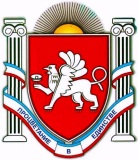 П О С Т А Н О В Л Е Н И Еот 19 апреля 2018г. №  190г. ДжанкойО внесении изменений в постановление администрации Джанкойского района Республики Крым от 13 марта 2018г. № 124В соответствии со статьей 78.1 Бюджетного кодекса Российской Федерации, Федеральным законом от 06.10.2003 № 131-ФЗ "Об общих принципах организации местного самоуправления в Российской Федерации", Федеральным законом от 12.01.1996 № 7-ФЗ «О некоммерческих организациях", постановлением администрации Джанкойского района от 30.10.2017 № 432 «Об утверждении муниципальной программы муниципального образования Джанкойский район Республики Крым «Социальная защита населения Джанкойского района Республики Крым на 2018-2020 годы»на возмещение части затрат,  связанных с осуществлением ими  уставной деятельности в рамках  подпрограммы  "Поддержка социально ориентированных некоммерческих организаций Джанкойского района"  муниципальной  программы "Социальная  защита населения Джанкойского района Республики Крым на 2018-2020 годы", с целью оказания поддержки социально ориентированным некоммерческим организациям Джанкойского района,  администрация Джанкойского района п о с т а н о в л я е т:1.Внести в постановление администрации Джанкойского района Республики Крым  от 13 марта 2018 года № 124«Об утверждении порядка предоставления на конкурсной основе субсидий из бюджета муниципального образования Джанкойский район Республики Крым социально ориентированным некоммерческим организациям» следующие изменения: 1.1. В абзаце 1 пункта 15 приложения № 1 к постановлению слова «оплатой труда» заменить словами «материальное поощрение членов некоммерческой  организации в размере не более 50% прожиточного минимума на душу населения в Республике Крым на момент принятия правлением организации решения о поощрении. Периодичность выплат материального поощрения определяется решением некоммерческой  организации, но не чаще, чем один раз в месяц». 1.2. В абзаце 2 пункта 15 приложения № 1 к постановлению слова «оплатой товаров, работ, услуг» добавить словами «оплатой товаров, работ, услуг, в том числе на приобретение канцелярских принадлежностей, расходных материалов, конвертов с марками, открыток,  изготовление (приобретение) грамот, памятных адресов и прочей фото- и полиграфической продукции,   приобретение призов и памятных подарков призерам, участникам мероприятий, оформление годовой льготной подписки членам организации на районную газету».1.3.В абзаце 4 пункта 15 приложения № 1 к постановлению слова «уплатой налогов, сборов, страховых взносов и иных обязательных платежей в бюджетную систему Российской Федерации» заменить словами «уплатой налогов, сборов, иных обязательных платежей в бюджетную систему Российской Федерации, оплатой услуг Банка (комиссия, проценты и другие расходы, осуществляемые за платежи, касающиеся суммы субсидии)».1.4. В абзаце 5 пункта 15 приложения № 1 к постановлению слова «прочими расходами» добавить слова «прочими расходами, в том числе на оплату коммунальных платежей».1.5. В пункте 16 приложения № 1 к постановлению слово «договора» заменить словом «соглашения».2. Постановление вступает в силу со дня его обнародования на сайте администрации Джанкойского района Республики Крым (djankoiadm.ru) и распространяется на правоотношения, возникшие с  13 марта 2018 года.3. Контроль за исполнением настоящего постановления возложить на руководителя аппарата администрации Кушнир Е.П.Первый заместитель главы администрации Джанкойского района 					                                А.А. КравецРЕСПУБЛИКА КРЫМАДМИНИСТРАЦИЯ ДЖАНКОЙСКОГО РАЙОНААДМIНIСТРАЦIЯ ДЖАНКОЙСЬКОГО РАЙОНУ РЕСПУБЛІКИ КРИМКЪЫРЫМ ДЖУМХУРИЕТИ ДЖАНКОЙ БОЛЮГИНИНЪ ИДАРЕСИ